Arrangementsopgørelse i AIF 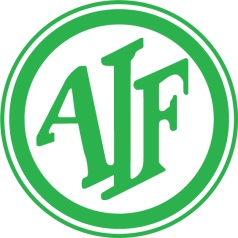 Denne arrangementsopgørelse SKAL altid udfyldes og afleveres til forretningsfører i AIF ved afslutning af arrangement.ALLE indtægter vedr. arrangementer skal køre via Conventus, HUSK at give forretningsfører besked ved oprettelse af arrangementer (hold), så korrekt konto kan blive tilknyttet i regnskabet.Navn på arrangement: ___________________________________________________Dato for afholdelse: _____________________________________________________Udvalg: _____________________________________________________Dato: ______________                    _________________________________________________					Underskrift ansvarlig udvalgsformand/arrangementsansvarligIndtægter:Indtægter:Indtægter:______ antal gebyr a __________ kr.______ antal gebyr a __________ kr.Kr.______ antal gebyr a __________ kr.______ antal gebyr a __________ kr.Kr.Kr.Kr.Kr.Kr.Indtægter i altKr.Udgifter: (Bilag vedhæftes)Udgifter: (Bilag vedhæftes)Kr.Kr.Kr.Kr.Kr.Kr.Kr.Kr.Kr.Kr.Udgifter i altUdgifter i altKr.Resultat i altKr.